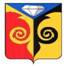 СОВЕТ  ДЕПУТАТОВ  МЕДВЕДЁВСКОГО  СЕЛЬСКОГО ПОСЕЛЕНИЯ
КУСИНСКИЙ МУНИЦИПАЛЬНЫЙ РАЙОН
ЧЕЛЯБИНСКАЯ  ОБЛАСТЬРЕШЕНИЕОт 22.11.2019г.  № 32О внесении изменений в решение  № 34/1 от 18.10.2017г.« Об утверждении правил благоустройства на территории Медведёвского сельского поселения»           Руководствуясь  законом Челябинской области от 06.09.2019г. № 953-ЗО о внесении изменения в Закон Челябинской области от 27.05.2010г. № 584-ЗО «Об административных правонарушениях  в Челябинской области, статьи 18  Устава  Медведёвского сельского поселения, Совет депутатов Медведёвского сельского поселенияРЕШАЕТ:Внести изменения в Правила благоустройства на   территории Медведёвского сельского поселения, утвержденные решением Совета депутатов  Медведёвского сельского поселения от 18.10.2017г. № 34/1 следующие изменения  согласно приложения к данному решению: Направить настоящее решение Главе  Медведёвского сельского поселения для подписания и официального обнародования .Настоящее решение вступает в силу со дня его официального обнародования в соответствии с действующим законодательством.Председатель  Совета депутатов                                     Н.М. АнюхинаМедведёвского сельского поселенияГлава Медведёвского сельского поселения                     И.В.Данилов Приложение к решению   Совета депутатов Медведёвского сельского поселенияОт 22.11.2019г. № 32Изменения в Правила благоустройства на территории Медведёвского сельского поселенияДополнить подпункт10.6.4. пункта 10.5  Главы 10  «Эксплуатация объектов благоустройства» следующего содержания:Выпас сельскохозяйственных животных на территориях общего пользования  населенных пунктов, занятых  газонами , цветниками и травянистыми растениями, не повлекший нарушения санитарно- эпидемиологических и других  требований, административная ответственность за которые установлена федеральным законодательством,-